Publicado en 35013 el 27/04/2021 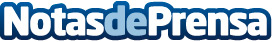 treyFLOTAS, una nueva APP para gestionar el mantenimiento de vehículos y localizar a los empleadostreyFLOTAS fue creada con la intención de cubrir las necesidades de pequeñas empresas que cuentan con flotas de vehículos, normalmente ligeros, empresas que no desean o pueden invertir en grandes aplicaciones de control de flotas GPS, fundamentalmente por tres motivos: el elevado coste que supone a una PYME, suelen ser aplicaciones complejas en las que hay que invertir mucho tiempo en su aprendizaje y por sus necesidades, la PYME apenas utilizará la mitad de las opciones disponiblesDatos de contacto:Juan Benito García Naranjo928411580Nota de prensa publicada en: https://www.notasdeprensa.es/treyflotas-una-nueva-app-para-gestionar-el Categorias: Automovilismo Programación Software Dispositivos móviles Industria Automotriz http://www.notasdeprensa.es